Kategorie B 	 PlusEnergieBauten 	 PlusEnergieBau®-Diplom 2021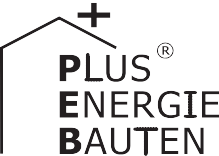 Das 2019 erbaute EFH Meier in Kleinlützel ist ein Holzelementbau mit energiesparenden Haus- haltsgeräten und LED-Lampen. Es konsumiert 7’800 kWh/a. Die ganzflächig Ost-West integrier- te 23.4 kW PV-Dachanlage erzeugt 22’000 kWh/a. Damit erreicht das PEB-EFH eine CO2-freie Eigenenergieversorgung von 282%. Mit dem Solarstromüberschuss von 14’200 kWh könnten 10 E-Autos jährlich je 12’000 km emissionsfrei fahren. Selbstverständlich werden auch die zwei E-Bikes der Familie Meier emissionsfrei betrieben. Wird der Solarstromüberschuss für Elektro- autos verwendet, kann die Familie Meier damit rund 29.2 t CO2-Emissionen vermeiden.282% PlusEnergie-EFH Meier, 4245 Kleinlützel/SODas Einfamilienhaus der 4-köpfigen Fami- lie Meier am Breitenweg in Kleinlützel/SO entstand nach dem Grundsatz «So klein wie möglich, so gross wie nötig». Der Neubau mit einer Energiebezugsfläche von 216 m2 konsumiert 7’800 kWh/a. Das Wohnhaus mit zwei Etagen liegt am Hang und ist so konzipiert, dass sich Ober- und Unterge- schoss zu einem späteren Zeitpunkt in zwei beinahe unabhängige Wohneinheiten un- terteilen lassen. Das EFH wurde mit grösst- möglichem Einsatz von  Holzmaterialien und mit so wenig Beton wie nötig realisiert. Kernstück des naturbewussten Neubaus ist die auf den beiden Hauptdachflächen von lokalen Handwerkern vorbildlich integrierte23.4 kW starke PV-Anlage. Die PV-Anlage erzeugt 22’000 kWh pro Jahr und trägt da- mit zu einer Eigenenergieversorgung von 282% bei. Mit dem jährlichen Solarstrom- überschuss von 14’200 kWh könnten 10 Elektroautos je 12’000 km pro Jahr CO2-frei fahren.Construite en 2019, la villa de la famille Meier, à Kleinlützel (SO), est une maison à ossature bois. Équipée d’appareils ménagers efficients et d’un éclairage LED, elle consomme 7’800 kWh/a. Bien intégrée sur toute la surface du toit, l’installation PV de 23,4 kWc est orientée est-ouest et génère 22’000 kWh/a, soit une autoproduction de 282%. L'excédent solaire de 14’200 kWh permettrait à dix véhicules électriques de parcourir chacune 12’000 km par an. Également, les deux vélos électriques de la famille Meier fonctionnent sans émissi- ons. Si le surplus est utilisé pour les véhicules électriques, la famille Meier peut ainsi éviter environ 29,2 t d'émissions de CO2.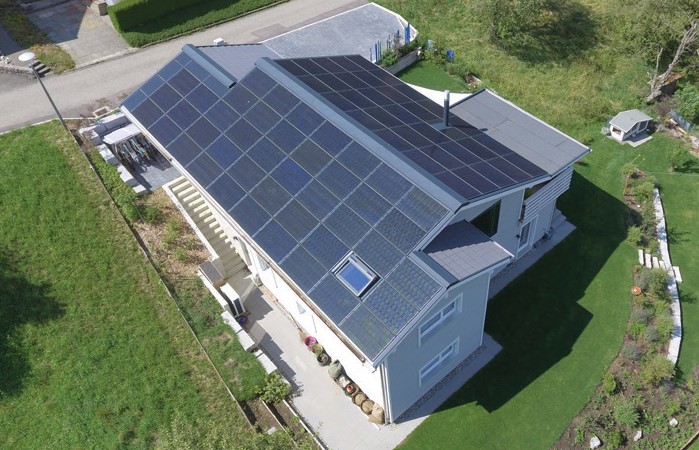 2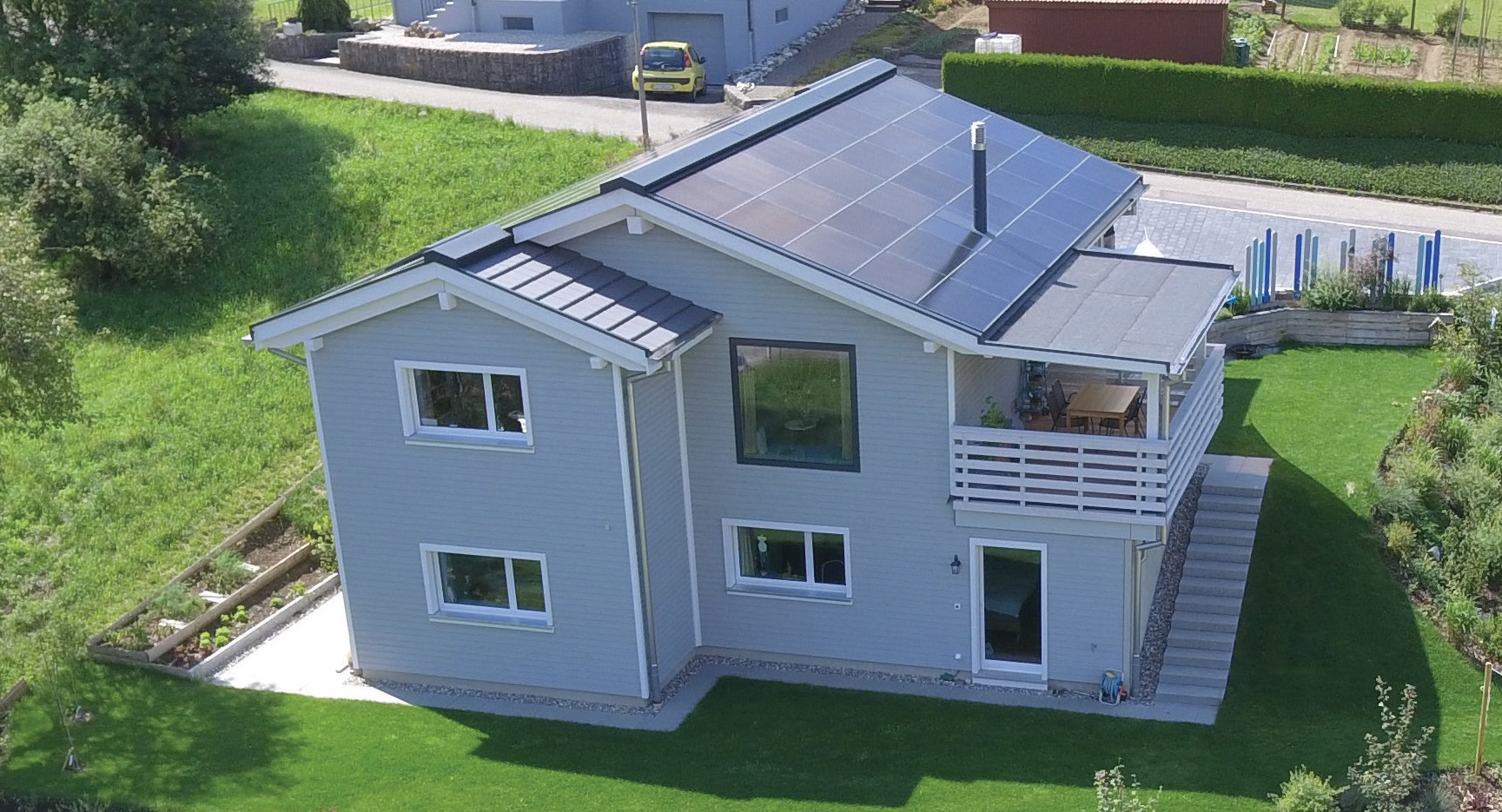 Technische DatenWärmedämmungWand:	26 cm	U-Wert:	0.17 W/m2KDach:	26 cm	U-Wert:	0.18 W/m2KBoden:		12 cm	U-Wert:	0.17 W/m2K Fenster:	dreifach	U-Wert:	0.8 W/m2KEnergiebedarfEBF: 216 m2	kWh/m2a	%	kWh/aElektrizität:	36.1   100	7’830Gesamt-EB:	36.1    100	7’830EnergieversorgungEigen-EV:	m2        kWp   kWh/m2a	%	kWh/a PV Dach:	132    23.4	166    252	22’000Energiebilanz (Endenergie)	%	kWh/aEigenenergieversorgung:	282	22’000Gesamtenergiebedarf:	100	7’830Solarstromüberschuss:	182	14’170Bestätigt von Primeo Energie am 21. Juli 2021, Sandro Lombardi, Sibylle FlubacherTel. +41 61 415 45 53Beteiligte PersonenBauherrschaft und Standort des GebäudesStefanie und Marco Meier Breitenweg 840, 4245 KleinlützelTel. +41 79 543 83 52, m.meier@1893.orgArchitekturg3 Architektur GmbH, Rolf Gerster Wahlenstrasse 81, 4242 LaufenTel. +41 61 761 49 40, info@g3-architektur.ch www.g3-architektur.chPV AnlageStichsolar, Alex MeierSchulstrasse 339, 4245 KleinlützelTel. +41 61 771 06 02, info@stichsolar.ch www.stichsolar.chHolzbauBrunner Zimmerei und Bedachungs AGThomas Allemann, Schulstrasse 409, 4245 KleinlützelTel. +41 61 771 06 71, info@brunnerzimmerei.ch www.brunnerzimmerei.chSpenglerLudwig Meier + Söhne AG, Peter Schwyzer Schulstrasse 32, 4245 KleinlützelTel. +41 61 771 90 00, www.lmus.ch, info@lmus.chHeizungAlexander Borer AG, Alexander Borer Zollgasse 420, 4245 KleinlützelTel. +41 61 771 09 89, alexander.borer@bluewin.ch1Das EFH benötigt 7’800 kWh/a und könnte mit seinem Solarstromüberschuss 10 E-Autos CO2- frei versorgen, die jährlich je 12’000 km fahren.Die 23.4 kW PV-Anlage auf den Hauptdachflä- chen erzeugt rund 22’000 kWh/a Solarstrom und einen Solarstromüberschuss von 14’200 kWh/a.44     |    Schweizer Solarpreis 2021    |    Prix Solaire Suisse 2021